关于举办首届陕西省大学生生命科学竞赛（第三届全国大学生生命科学竞赛）的通知各陕西省高等学校：为培养大学生的创新意识、团队精神和实践能力，拓宽科学视野，增强社会责任感，促进生命科学学科教学改革，提高人才培养质量，教育部高等学校大学生物学课程教学指导委员会、教育部高等学校生物科学类专业教学指导委员会、教育部高等学校生物技术与生物工程类专业教学指导委员会和《高校生物学教学研究（电子版）》杂志于2017年共同倡议举办“全国大学生生命科学竞赛”。受全国大学生生命科学竞赛委员会的委托，在教育部高校生物技术与生物工程类专业教学指导委员会的指导下，现拟定于2019年3-11月开展第三届全国竞赛期间，同步举办首届陕西省大学生生命科学竞赛。有关事项通知如下：  一、竞赛组织机构首届陕西省大学生生命科学竞赛委员会主任委员：邰发道（陕西师范大学 陕西省动物学会理事长）副主任委员：（按姓氏拼音排序）陈富林（西北大学）       姜在民（西北农林科技大学）夏海滨（陕西师范大学）委    员：（按姓氏拼音排序）陈国梁（延安大学）           段义忠（榆林学院）化文平（陕西学前师范学院）   沙保永（西安医学院）王  健  （安康学院）         王子见（西安文理学院）俞嘉宁（陕西师范大学）       赵永平（商洛学院）     竞赛执委会秘书处：《高校生物学教学研究（电子版）》编辑部陕西师范大学秘 书 长：闫亚平（陕西师范大学）副秘书长：常罡（陕西省动物学会秘书长）秘    书：瞿伟（陕西师范大学）   首届陕西省竞赛决赛承办单位：陕西师范大学二、参赛条件1. 参赛对象：陕西省高等学校普通全日制本、专科在校大学生，参赛资格须由所在学校确认。2. 参赛队伍：每支参赛队伍由1～2名指导老师和不超过5人的参赛学生组成，指导老师必须是参赛队所在学校的正式在编教师，每位老师指导的参赛队伍数最多不能超过两支，且作为第一指导老师的只能有一支队伍。三、竞赛要求与规则要求学生围绕生命科学相关领域的任何科学问题，开展自主性设计实验或野外调查工作，让学生了解生命科学的发展，寻找解决生命科学问题的有效方法以及防控措施。旨在培养大学生的社会责任感、创新意识、团队精神和实践能力，掌握与生命科学领域有关的调查、监测、检验、检疫、诊断、分析、预防和控制的基本实验技术与方法。各参赛队利用课余时间进行实验设计，开展实验研究或野外调查，记录实验或调查过程，获得实验或调查结果，形成作品，撰写论文。本次竞赛分科学探究和野外实习两大类。 陕西省大学生生命科学竞赛规则与网络评分标准与全国赛采用相同标准，具体参见全国赛通知。四、竞赛时间安排（与全国赛同步）3月5日，下发竞赛通知，开始网络报名。3月31日，网络报名截止。4月15日，上传实验综述和实验设计截止。4月30日，报名费收费截止。10月10日，上传材料截止。10月11-20日，网络评审。10月25日-11月3日，陕西省赛。11月8日-10日，入围项目在陕西师范大学举行全国决赛（另行通知）。从3月4日起即可在“全国大学生生命科学竞赛网络平台https://www.educulsc.com/”（平台使用手册见附件2）进行参赛报名，参赛队伍提交立项报告（包括综述和实验设计）后，开始上传实验记录，每支参赛队伍最多只能上传30次实验记录。10月10日前完成论文并提交。10月11-20日，评审专家分组进行网评。10月25日-11月3日，陕西省赛组委会根据网评成绩组织市级竞赛，获得省级特等奖的队伍将可参加11月上旬在陕西师范大学（陕西西安）举行的现场决赛项目，角逐全国大学生生命科学竞赛一、二等奖。自第四届开始，全国大学生生命科学竞赛改为每年6月开始报名，第二年的4月举行市赛和全国决赛。第四届全国大学生生命科学竞赛的安排如下：2019年6月下发竞赛通知，开始报名。2019年7月报名截止。2020年4月举行陕西省赛和全国决赛。请各高校安排好第三、第四届全国大学生生命科学竞赛的报名工作。注意：同一位学生只能参加第三届或第四届竞赛中的一届。五、奖项设置本次竞赛设特等奖（项数根据全国赛分配给陕西赛区的决赛名额确定），一等奖，二等奖，三等奖若干。特等奖获得者推荐参加全国赛现场决赛，角逐全国大学生生命科学竞赛一、二等奖。六、报名和缴费各校参赛队须在“全国大学生生命科学竞赛网络平台https://www.educulsc.com/”进行注册和参赛报名，并于2019年4月30日之前按如下账号（以下即为全国赛指定的账号）缴纳省赛报报名费400元/队（注意事项：1、缴费时请备注参赛院校以及指导教师姓名等信息2、缴费后请将参赛）。户 名：陕西师范大学
账 号：61001925200050001702
开户行：建行西安小寨支行
联行号：105791000475纳税人识别号（统一社会信用代码）：1210000043523253X6
地址：陕西省西安市雁塔区长延堡办长安南路东侧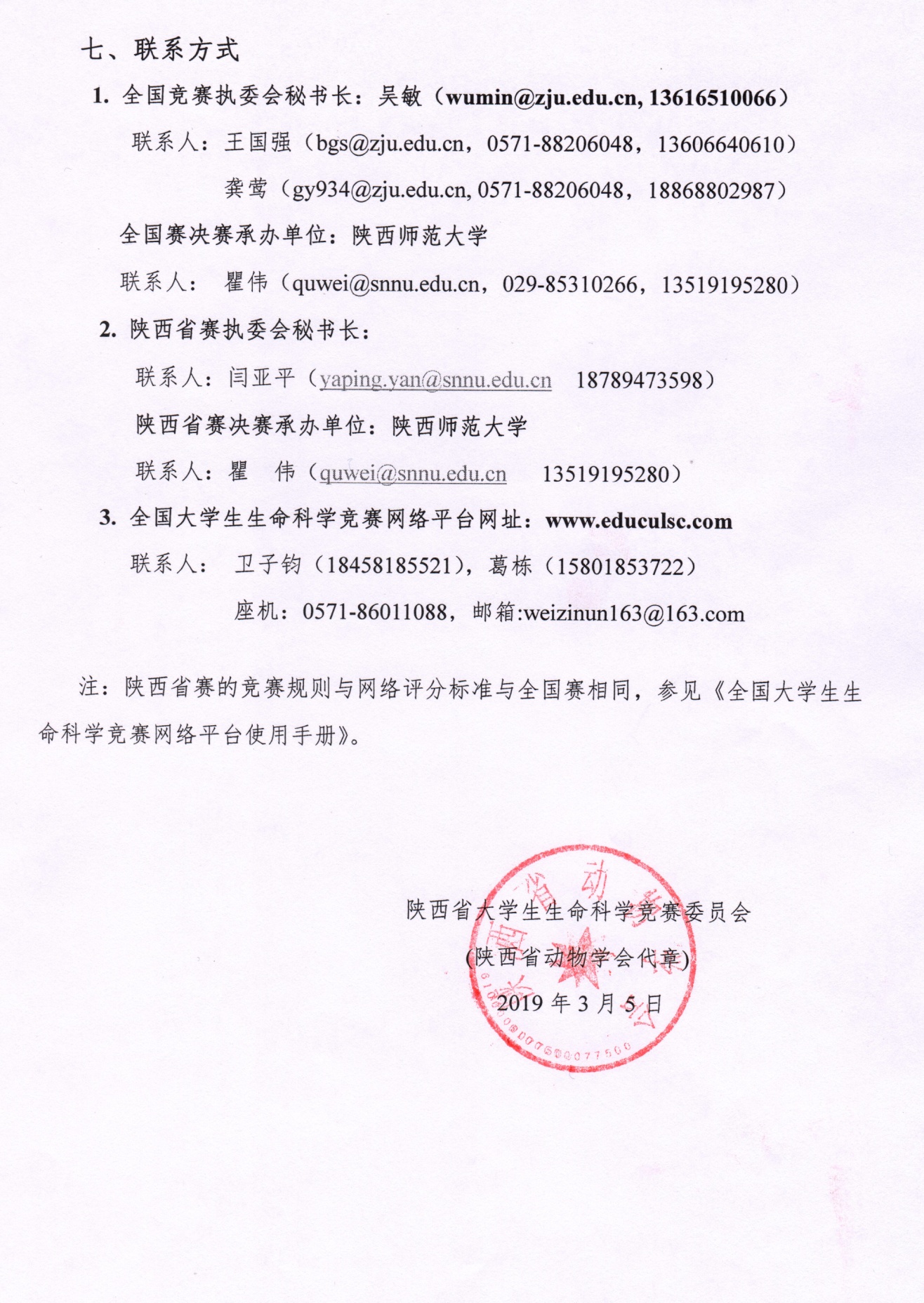 